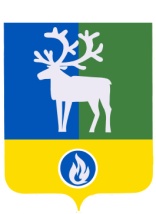 СЕЛЬСКОЕ ПОСЕЛЕНИЕ КАЗЫМБЕЛОЯРСКИЙ РАЙОНХАНТЫ-МАНСИЙСКИЙ АВТОНОМНЫЙ ОКРУГ – ЮГРА АДМИНИСТРАЦИЯ СЕЛЬСКОГО ПОСЕЛЕНИЯ КАЗЫМПОСТАНОВЛЕНИЕот 14 мая 2018 года                                                                                                            № 39О проведении месячника по санитарной очистке и благоустройству территории сельского поселения Казым              В соответствии с Правилами по содержанию, благоустройству, озеленению и эстетическому состоянию территории сельского поселения Казым, утверждёнными решением Совета депутатов сельского поселения Казым от 20 мая 2015 года № 22 «Об утверждении Правил по содержанию, благоустройству, озеленению и эстетическому состоянию территории сельского поселения Казым», в целях поддержания чистоты и порядка, санитарного состояния территории сельского поселения Казым  п о с т а н о в л я ю:1. Провести месячник по санитарной очистке и благоустройству территорий сельского поселения Казым в период с 15 мая 2018 года по 15 июня 2018 года.2. Предложить организациям всех организационно-правовых форм и форм собственности, находящимся на территории сельского поселения Казым, физическим лицам, имеющим в собственности   земельные   участки, здания, провести работы по санитарной очистке и благоустройству занимаемых и прилегающих территориях.3. Опубликовать настоящее постановление в бюллетене «Официальный вестник сельского поселения Казым».4.  Настоящее постановление вступает в силу после его подписания.5. Контроль за выполнением постановления возложить на заместителя главы муниципального образования, заведующего сектором организационной деятельности администрации сельского поселения Казым В.Н. Бочкареву.Глава сельского поселения Казым                                                              А.Х.Назырова